附件2中国新闻奖网络新闻作品参评推荐表（文字消息/文字评论/新闻专题/页（界）面设计）附页：作品简介一、整体情况2019年，《求是》杂志按照党中央统一部署，进行全新改版，这是党中央进一步加强全党思想理论建设，坚持用习近平新时代中国特色社会主义思想武装全党、教育人民、指导实践的重大举措。改版后的《求是》杂志连续刊发习近平总书记重要文章，精心撰写本刊编辑部解读文章并组约相关重头理论文章。为进一步宣传好阐释好习近平新时代中国特色社会主义思想，在中央网信办网络新闻信息传播局（网络理论传播局）指导下，求是网推出“理上网来·理论新境界”专题。专题在每期《求是》杂志发刊后，由求是网组建的专题组负责，在全网及时萃选集纳各类相关优质理论文章和融媒体作品，并上线发布，由中央网信办网络新闻信息传播局（网络理论传播局）指导在全网首页首屏推广。专题现已成为学习宣传阐释习近平新时代中国特色社会主义思想的网上权威平台和最新学习成果网上展示的重要窗口，在推动用习近平新时代中国特色社会主义思想武装全党、教育人民、指导实践方面，发挥了积极而有成效的引导作用。二、采编过程（一）适应传播规律，构建全媒化专题。本专题全力打造适合全媒化时代的全终端专题，共计分为PC端与移动端两个版本，凸显定制化设计，在全网首页要闻区位置常态化突出展示。在内容上，精选适合网络传播的优质理论作品；在技术上，体现全媒体特色，专题头部使用鱼眼设计实现平行延展的视觉效果，专题主内容使用HTML 5 Canvas等技术来实现动态互动的呈现效果。（二）聚焦习近平总书记重要文章，萃选集纳优质内容资源，打造全网权威理论学习平台。专题以原创精品内容为重点，进行系统广泛集纳，主要有三大内容来源。一是《求是》杂志刊登的习近平总书记重要文章。2019年全年集纳24篇，分别涉及辩证唯物主义、生态文明建设、依法治国、国家监察体制改革、新发展理念、中国特色社会主义、文化自信、文明交流互鉴等主题，成为整个专题最重要的核心内容，在视觉排版上突出展示。二是《求是》杂志配发的本刊编辑部权威解读文章。2019年全年配发24篇，作为学习习近平总书记重要文章的权威辅导读本。三是人民日报、新华社、中央广播电视总台等各大权威媒体及所属新媒体原创的优秀融媒体作品，涵盖文字、视频、图片、音频、H5等多种形式。此外，围绕《求是》杂志刊发的习近平总书记重要文章，充分调动《求是》杂志全体青年理论编辑积极性，创新方式方法，用好网言网语，全年不间断制作各类新媒体产品解读产品，包括H5、金句、海报、视频等，保证专题高质量新媒体产品的内容供给。遵循网络传播规律，将这些优质权威的理论资源分主题、分形态、分时段地集纳与展示，为全党更好地学习习近平新时代中国特色社会主义思想提供了一个形式多样的权威理论内容聚合平台。这是求是网作为重点理论网站，聚焦思想性、理论性，在中央网信办网络新闻信息传播局（网络理论传播局）的有力指导下，打造网上理论传播品牌、推动网上理论传播建设的一次有益探索。（三）组建专题组运维，保质保量完成运营。专题上线之后，为保证每日及时提供最新权威专家解读及新媒体产品，成立专题运维组，包括统筹、编辑、视觉、技术、审核等全流程环节，以备日常专题顺利更新。为更加高质量运维好本专题，求是网加强刊网深度融合，协同杂志社优秀青年编辑做好内容选编工作，确保专题内容的高质量高标准。（四）立足品牌传播，全网要闻区重点推广。坚持塑造品牌传播的理念，根据中央网信办已有的“理上网来”重大品牌项目，将习近平新时代中国特色社会主义思想的全媒体解读作为该项目的核心内容，推出“理上网来·理论新境界”专题。同时，为全面整体凸显“理上网来”品牌效应，在专题底部嵌入中央主要媒体合作的“理上网来”系列内容，包括《理上网来·辉煌十九大》《理上网来·改革开放》《理上网来·奋进新时代》等16个延伸展示专题。在中央网信办网络新闻信息传播局（网络理论传播局）协调下，本专题在全网PC端和主要商业客户端进行了推介，打通了全网传播渠道，长期发布在全网各大平台端口的首页首屏要闻区显著位置，达到帮助广大网民长期学、持久学、系统学的目的。三、社会影响截止2019年12月31日，本专题集纳的总发稿量5327篇（个），分别为融媒体3005篇个和专家约稿2322篇。其中原创方面，求是网负责制作完成了1598篇（个）新媒体作品，包括融媒体作品1021个，专家约稿577篇。据求是网不完全统计，本专题仅在求是网全年浏览量突破1.3亿人次，同时包括新华网、光明网、国际在线等中央重点新闻网站、闪电新闻、澎湃新闻网等地方重点新闻网站和凤凰网、腾讯网、网易网等主要商业网站均同步进行了转载。作品二维码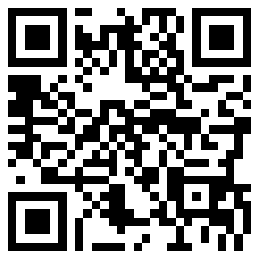 附件3中国新闻奖网络新闻专题参评作品代表作网址此表可从中国记协网www.zgjx.cn下载。仅限网络专题项目填写。作品二维码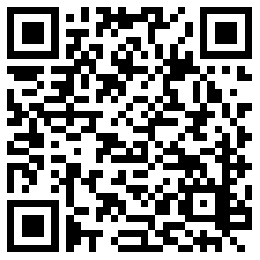 学好用好马克思主义哲学这个看家本领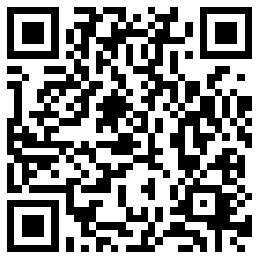 自信！总书记这样谈敦煌文化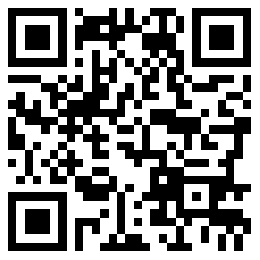 共抓大保护 不搞大开发作品标题作品标题作品标题理上网来·理论新境界理上网来·理论新境界理上网来·理论新境界理上网来·理论新境界理上网来·理论新境界理上网来·理论新境界参评项目参评项目新闻专题新闻专题主创人员主创人员主创人员集体（于波、马建辉、刘小畅、唐淑楠、韩辰、曾琦、杨帆）集体（于波、马建辉、刘小畅、唐淑楠、韩辰、曾琦、杨帆）集体（于波、马建辉、刘小畅、唐淑楠、韩辰、曾琦、杨帆）集体（于波、马建辉、刘小畅、唐淑楠、韩辰、曾琦、杨帆）集体（于波、马建辉、刘小畅、唐淑楠、韩辰、曾琦、杨帆）集体（于波、马建辉、刘小畅、唐淑楠、韩辰、曾琦、杨帆）编辑编辑集体（李丹华、曾嘉雯、张利英、赵雁、张芯蕊、王慧、张盼） 集体（李丹华、曾嘉雯、张利英、赵雁、张芯蕊、王慧、张盼） 刊播网站/发布账号刊播网站/发布账号刊播网站/发布账号刊播网站/发布账号求是网求是网求是网求是网求是网求是网求是网求是网求是网网页地址/二维码网页地址/二维码网页地址/二维码网页地址/二维码http://www.qstheory.cn/zt2019/llxjj/index.htmhttp://www.qstheory.cn/zt2019/llxjj/index.htmhttp://www.qstheory.cn/zt2019/llxjj/index.htmhttp://www.qstheory.cn/zt2019/llxjj/index.htmhttp://www.qstheory.cn/zt2019/llxjj/index.htmhttp://www.qstheory.cn/zt2019/llxjj/index.htmhttp://www.qstheory.cn/zt2019/llxjj/index.htmhttp://www.qstheory.cn/zt2019/llxjj/index.htmhttp://www.qstheory.cn/zt2019/llxjj/index.htm发布日期及时间发布日期及时间发布日期及时间2019年3月14日8时 57分2019年3月14日8时 57分2019年3月14日8时 57分2019年3月14日8时 57分2019年3月14日8时 57分字数语种汉语自荐作品所获奖项名称自荐作品所获奖项名称自荐作品所获奖项名称自荐作品所获奖项名称自荐作品所获奖项名称自荐作品所获奖项名称作品简介详见附页。详见附页。详见附页。详见附页。详见附页。详见附页。详见附页。详见附页。详见附页。详见附页。详见附页。详见附页。推荐理由本专题围绕习近平总书记在《求是》杂志连续发表的系列重要文章，由求是网组建专题组负责,在全网及时萃选集纳各类学习、研究、宣传习近平新时代中国特色社会主义思想的优质稿件和融媒体作品，第一时间上线发布，由中央网信办指导全网首页首屏推送。该专题已成为学习宣传阐释习近平新时代中国特色社会主义思想的网上权威平台和最新学习成果网上展示的重要窗口，在推动用习近平新时代中国特色社会主义思想武装全党、教育人民、指导实践方面，发挥了积极而有成效的引导作用。领导签名：                      （盖单位公章）                                  年  月  日                         本专题围绕习近平总书记在《求是》杂志连续发表的系列重要文章，由求是网组建专题组负责,在全网及时萃选集纳各类学习、研究、宣传习近平新时代中国特色社会主义思想的优质稿件和融媒体作品，第一时间上线发布，由中央网信办指导全网首页首屏推送。该专题已成为学习宣传阐释习近平新时代中国特色社会主义思想的网上权威平台和最新学习成果网上展示的重要窗口，在推动用习近平新时代中国特色社会主义思想武装全党、教育人民、指导实践方面，发挥了积极而有成效的引导作用。领导签名：                      （盖单位公章）                                  年  月  日                         本专题围绕习近平总书记在《求是》杂志连续发表的系列重要文章，由求是网组建专题组负责,在全网及时萃选集纳各类学习、研究、宣传习近平新时代中国特色社会主义思想的优质稿件和融媒体作品，第一时间上线发布，由中央网信办指导全网首页首屏推送。该专题已成为学习宣传阐释习近平新时代中国特色社会主义思想的网上权威平台和最新学习成果网上展示的重要窗口，在推动用习近平新时代中国特色社会主义思想武装全党、教育人民、指导实践方面，发挥了积极而有成效的引导作用。领导签名：                      （盖单位公章）                                  年  月  日                         本专题围绕习近平总书记在《求是》杂志连续发表的系列重要文章，由求是网组建专题组负责,在全网及时萃选集纳各类学习、研究、宣传习近平新时代中国特色社会主义思想的优质稿件和融媒体作品，第一时间上线发布，由中央网信办指导全网首页首屏推送。该专题已成为学习宣传阐释习近平新时代中国特色社会主义思想的网上权威平台和最新学习成果网上展示的重要窗口，在推动用习近平新时代中国特色社会主义思想武装全党、教育人民、指导实践方面，发挥了积极而有成效的引导作用。领导签名：                      （盖单位公章）                                  年  月  日                         本专题围绕习近平总书记在《求是》杂志连续发表的系列重要文章，由求是网组建专题组负责,在全网及时萃选集纳各类学习、研究、宣传习近平新时代中国特色社会主义思想的优质稿件和融媒体作品，第一时间上线发布，由中央网信办指导全网首页首屏推送。该专题已成为学习宣传阐释习近平新时代中国特色社会主义思想的网上权威平台和最新学习成果网上展示的重要窗口，在推动用习近平新时代中国特色社会主义思想武装全党、教育人民、指导实践方面，发挥了积极而有成效的引导作用。领导签名：                      （盖单位公章）                                  年  月  日                         本专题围绕习近平总书记在《求是》杂志连续发表的系列重要文章，由求是网组建专题组负责,在全网及时萃选集纳各类学习、研究、宣传习近平新时代中国特色社会主义思想的优质稿件和融媒体作品，第一时间上线发布，由中央网信办指导全网首页首屏推送。该专题已成为学习宣传阐释习近平新时代中国特色社会主义思想的网上权威平台和最新学习成果网上展示的重要窗口，在推动用习近平新时代中国特色社会主义思想武装全党、教育人民、指导实践方面，发挥了积极而有成效的引导作用。领导签名：                      （盖单位公章）                                  年  月  日                         本专题围绕习近平总书记在《求是》杂志连续发表的系列重要文章，由求是网组建专题组负责,在全网及时萃选集纳各类学习、研究、宣传习近平新时代中国特色社会主义思想的优质稿件和融媒体作品，第一时间上线发布，由中央网信办指导全网首页首屏推送。该专题已成为学习宣传阐释习近平新时代中国特色社会主义思想的网上权威平台和最新学习成果网上展示的重要窗口，在推动用习近平新时代中国特色社会主义思想武装全党、教育人民、指导实践方面，发挥了积极而有成效的引导作用。领导签名：                      （盖单位公章）                                  年  月  日                         本专题围绕习近平总书记在《求是》杂志连续发表的系列重要文章，由求是网组建专题组负责,在全网及时萃选集纳各类学习、研究、宣传习近平新时代中国特色社会主义思想的优质稿件和融媒体作品，第一时间上线发布，由中央网信办指导全网首页首屏推送。该专题已成为学习宣传阐释习近平新时代中国特色社会主义思想的网上权威平台和最新学习成果网上展示的重要窗口，在推动用习近平新时代中国特色社会主义思想武装全党、教育人民、指导实践方面，发挥了积极而有成效的引导作用。领导签名：                      （盖单位公章）                                  年  月  日                         本专题围绕习近平总书记在《求是》杂志连续发表的系列重要文章，由求是网组建专题组负责,在全网及时萃选集纳各类学习、研究、宣传习近平新时代中国特色社会主义思想的优质稿件和融媒体作品，第一时间上线发布，由中央网信办指导全网首页首屏推送。该专题已成为学习宣传阐释习近平新时代中国特色社会主义思想的网上权威平台和最新学习成果网上展示的重要窗口，在推动用习近平新时代中国特色社会主义思想武装全党、教育人民、指导实践方面，发挥了积极而有成效的引导作用。领导签名：                      （盖单位公章）                                  年  月  日                         本专题围绕习近平总书记在《求是》杂志连续发表的系列重要文章，由求是网组建专题组负责,在全网及时萃选集纳各类学习、研究、宣传习近平新时代中国特色社会主义思想的优质稿件和融媒体作品，第一时间上线发布，由中央网信办指导全网首页首屏推送。该专题已成为学习宣传阐释习近平新时代中国特色社会主义思想的网上权威平台和最新学习成果网上展示的重要窗口，在推动用习近平新时代中国特色社会主义思想武装全党、教育人民、指导实践方面，发挥了积极而有成效的引导作用。领导签名：                      （盖单位公章）                                  年  月  日                         本专题围绕习近平总书记在《求是》杂志连续发表的系列重要文章，由求是网组建专题组负责,在全网及时萃选集纳各类学习、研究、宣传习近平新时代中国特色社会主义思想的优质稿件和融媒体作品，第一时间上线发布，由中央网信办指导全网首页首屏推送。该专题已成为学习宣传阐释习近平新时代中国特色社会主义思想的网上权威平台和最新学习成果网上展示的重要窗口，在推动用习近平新时代中国特色社会主义思想武装全党、教育人民、指导实践方面，发挥了积极而有成效的引导作用。领导签名：                      （盖单位公章）                                  年  月  日                         本专题围绕习近平总书记在《求是》杂志连续发表的系列重要文章，由求是网组建专题组负责,在全网及时萃选集纳各类学习、研究、宣传习近平新时代中国特色社会主义思想的优质稿件和融媒体作品，第一时间上线发布，由中央网信办指导全网首页首屏推送。该专题已成为学习宣传阐释习近平新时代中国特色社会主义思想的网上权威平台和最新学习成果网上展示的重要窗口，在推动用习近平新时代中国特色社会主义思想武装全党、教育人民、指导实践方面，发挥了积极而有成效的引导作用。领导签名：                      （盖单位公章）                                  年  月  日                         初评评语领导签名：                      （盖单位公章）                                  年  月  日    领导签名：                      （盖单位公章）                                  年  月  日    领导签名：                      （盖单位公章）                                  年  月  日    领导签名：                      （盖单位公章）                                  年  月  日    领导签名：                      （盖单位公章）                                  年  月  日    领导签名：                      （盖单位公章）                                  年  月  日    领导签名：                      （盖单位公章）                                  年  月  日    领导签名：                      （盖单位公章）                                  年  月  日    领导签名：                      （盖单位公章）                                  年  月  日    领导签名：                      （盖单位公章）                                  年  月  日    领导签名：                      （盖单位公章）                                  年  月  日    领导签名：                      （盖单位公章）                                  年  月  日    联系人联系人韩辰韩辰韩辰电话电话010-64031597010-64031597010-64031597手机1870118280518701182805电子邮箱电子邮箱hanchen@qstheory.comhanchen@qstheory.comhanchen@qstheory.comhanchen@qstheory.comhanchen@qstheory.comhanchen@qstheory.comhanchen@qstheory.comhanchen@qstheory.com邮编100727100727地址地址北京市东城区北河沿大街甲83号北京市东城区北河沿大街甲83号北京市东城区北河沿大街甲83号北京市东城区北河沿大街甲83号北京市东城区北河沿大街甲83号北京市东城区北河沿大街甲83号北京市东城区北河沿大街甲83号北京市东城区北河沿大街甲83号北京市东城区北河沿大街甲83号北京市东城区北河沿大街甲83号北京市东城区北河沿大街甲83号作品标题理上网来·理论新境界理上网来·理论新境界作品网址http://www.qstheory.cn/zt2019/llxjj/index.htmhttp://www.qstheory.cn/zt2019/llxjj/index.htm代表作一标题学好用好马克思主义哲学这个看家本领代表作一网址http://www.qstheory.cn/dukan/qs/2019-01/01/c_1123923886.htm代表作二标题自信！总书记这样谈敦煌文化代表作二网址http://www.qstheory.cn/zhuanqu/2020-02/07/c_1125542880.htm代表作三标题共抓大保护 不搞大开发代表作三网址http://www.qstheory.cn/2019-09/06/c_1124969081.htm